Name: ________________________		Date: _________________ Period:  ______________ ATP, Photosynthesis and Cellular Respiration Web questObjective:  In this web quest investigation, you will use the internet to research topics related to ATP, Photosynthesis and Cellular Respiration.  Use the web links provided to answer the following questions.  Happy searching!What is ATP? http://www.biologyinmotion.com/atp/index.html How does energy get converted from food molecules to muscles?  __________________________________________________________________________________According to the webpage, the analogy for ATP is that ATP works like a rechargeable _________________.Click on the arrow to the next page.  Pull apart the ice cream.  What happens when food is broken down in the body?  __________________________________________________________________________________________________________________________________________________________What is Photosynthesis?  http://www.biology.ualberta.ca/facilities/multimedia/uploads/alberta/Photo.htmlWhere on the plant does photosynthesis take place?________________________________________The energy from the sun enters into what organelle in the plant? _____________________________How does the plant get water for photosynthesis? 	__________________________________________What gas enters the plant for photosynthesis?_____________________________________________Where does it enter the plant?__________________________________________________________What gas exits the plant during photosynthesis?___________________________________________Where does it exit the plant? ___________________________________________________________WRITE the overall equation for photosynthesis below. Overview of Photosynthesis Labeling.  Label the following picture below.  http://www.phschool.com/science/biology_place/biocoach/photosynth/overview.html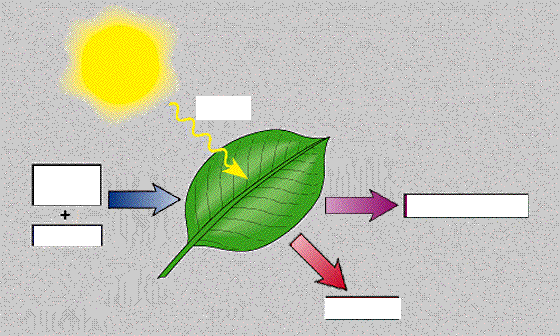 What is Cellular Respiration?  http://www.biology.iupui.edu/biocourses/N100/2k4ch7respirationnotes.html12. What is the definition of Cellular Respiration?(in purple)_________________________________________________________________________________________________________________________________  
13. What happens during cellular respiration? ____________________________________________________________________________________________________________________________________________
14. WRITE the equation for Cellular Respiration below.
